____崇林___國中____110____年___1___學期____2___次月考第___3__份 一.選擇題一.選擇題一.選擇題一.選擇題一.選擇題一.選擇題1.2.3.3.4.5.DDCCDC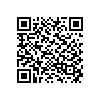 9M崇林110010201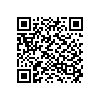 9M崇林110010202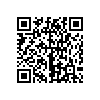 9M崇林1100102039M崇林110010203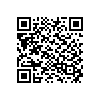 9M崇林110010204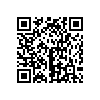 9M崇林1100102056.7.8.8.9.10.BBCCAA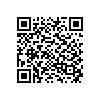 9M崇林110010206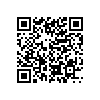 9M崇林110010207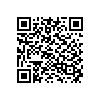 9M崇林1100102089M崇林110010208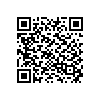 9M崇林110010209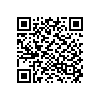 9M崇林110010210二.填充題二.填充題二.填充題二.填充題二.填充題二.填充題1.2.3.3.4.5.120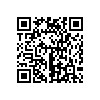 9M崇林110010211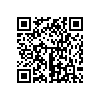 9M崇林110010212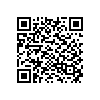 9M崇林1100102139M崇林110010213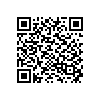 9M崇林110010214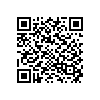 9M崇林1100102156.7.8.8.9.10.601366455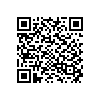 9M崇林110010216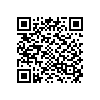 9M崇林110010217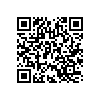 9M崇林1100102189M崇林110010218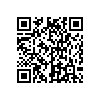 9M崇林110010219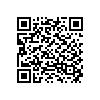 9M崇林11001022011.12.13.13.14.625257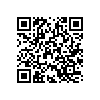 9M崇林110010221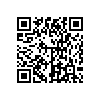 9M崇林110010222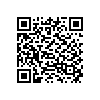 9M崇林1100102239M崇林110010223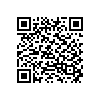 9M崇林110010224三.計算題三.計算題三.計算題三.計算題三.計算題三.計算題1.1.1.2.2.2.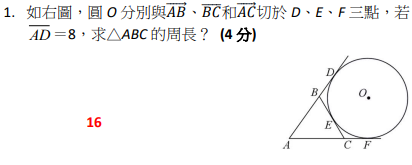 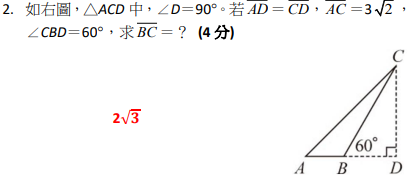 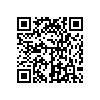 9M崇林1100102259M崇林1100102259M崇林110010225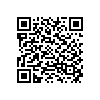 9M崇林1100102269M崇林1100102269M崇林1100102263.3.3.4.4.4.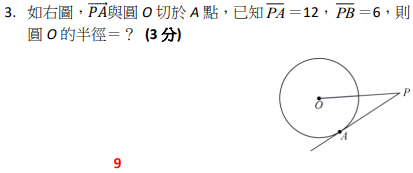 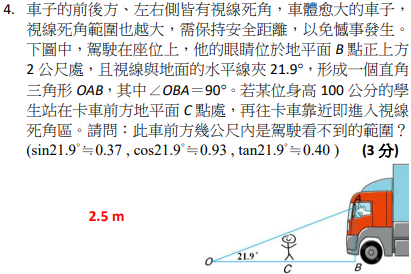 9M崇林1100102269M崇林1100102269M崇林110010226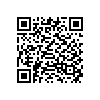 9M崇林1100102279M崇林1100102279M崇林110010227